ESCUELA NUESTRA SEÑORA DEL VALLE 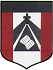 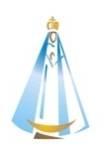 Queridos chicos y estimadas familias:  Ojalá hayan disfrutado del merecido descanso para empezar con energías renovadas esta nueva etapa.Recuerden mandar por mail  los trabajos colocando en el asunto:  Nombre y apellido / Grado y división /  Fecha del trabajoA quienes hayan cumplido años durante las vacaciones les mando un fuerte abrazo ,  espero que hayan disfrutado mucho su día!Los saluda con cariño    Miss Marian      mfrontera@institutonsvallecba.edu.ar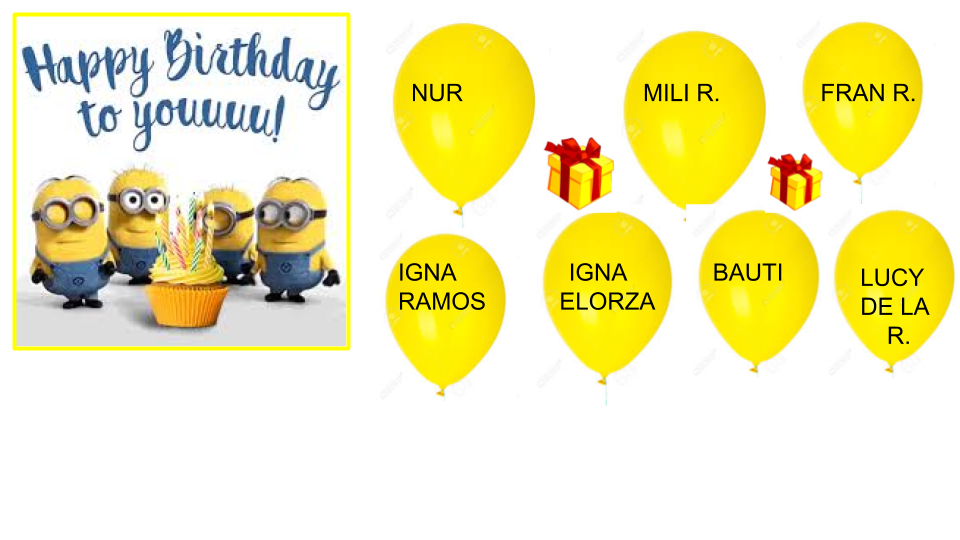                                        AUGUST   HOMEWORK 1 August 3rd, 4th and 5th                                                4th grade 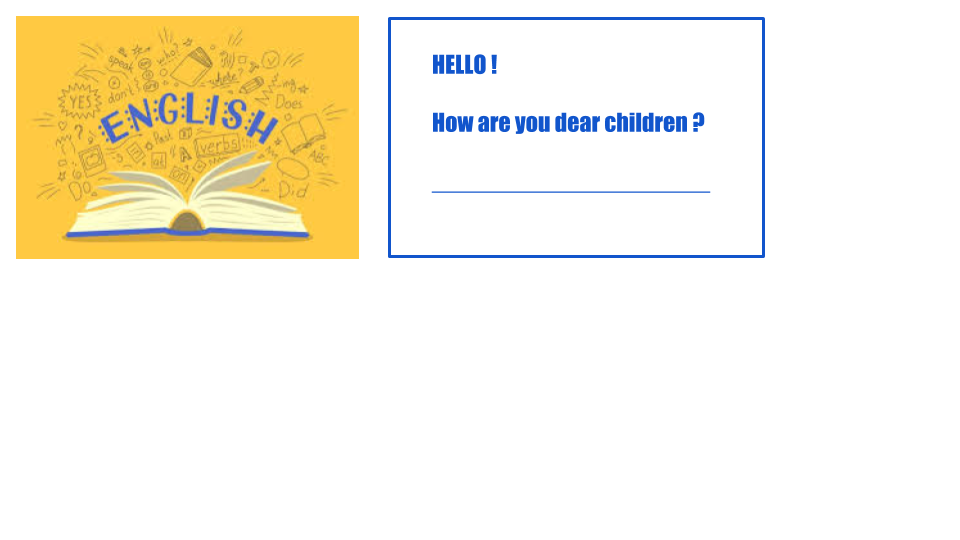 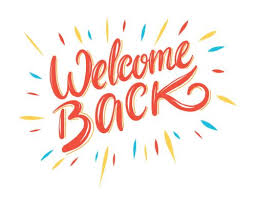 Animals: Play  https://matchthememory.com/jungleZoo animals: click on the dice  ( hacer click en el dado en el juego ) https://www.eslgamesplus.com/zoo-animals-vocabulary-esl-interactive-board-game/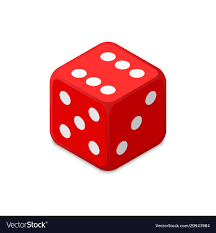 Watch https://www.loom.com/share/4f56326ffe3d4465ba735e4038e626afBody 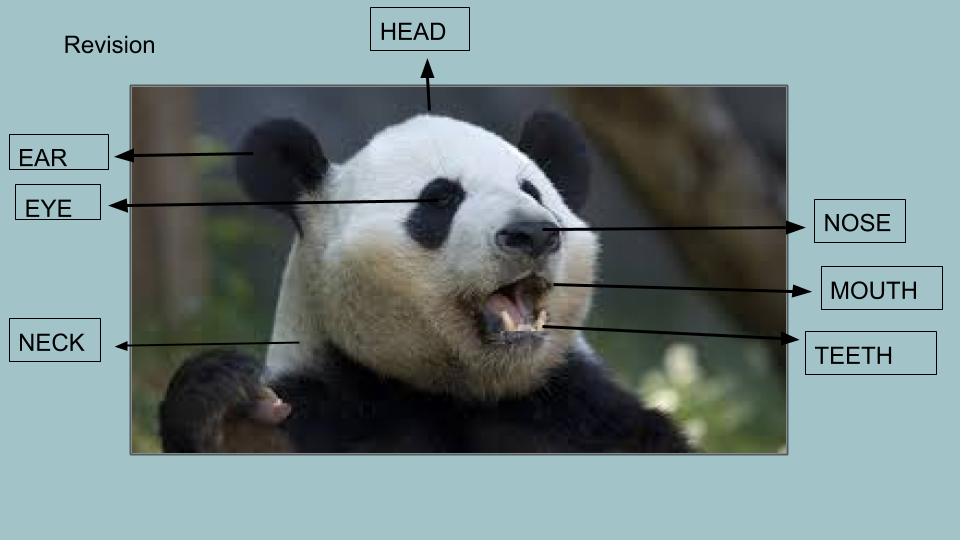 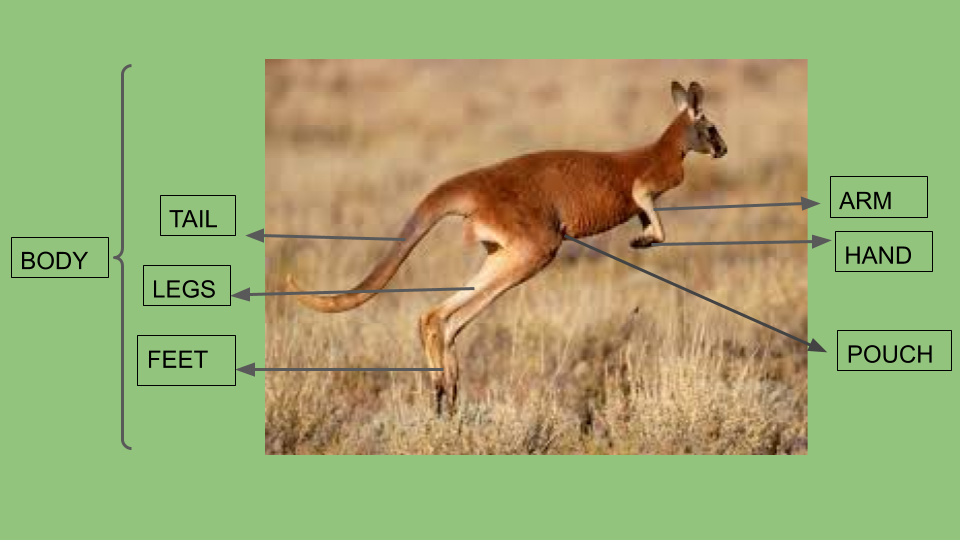 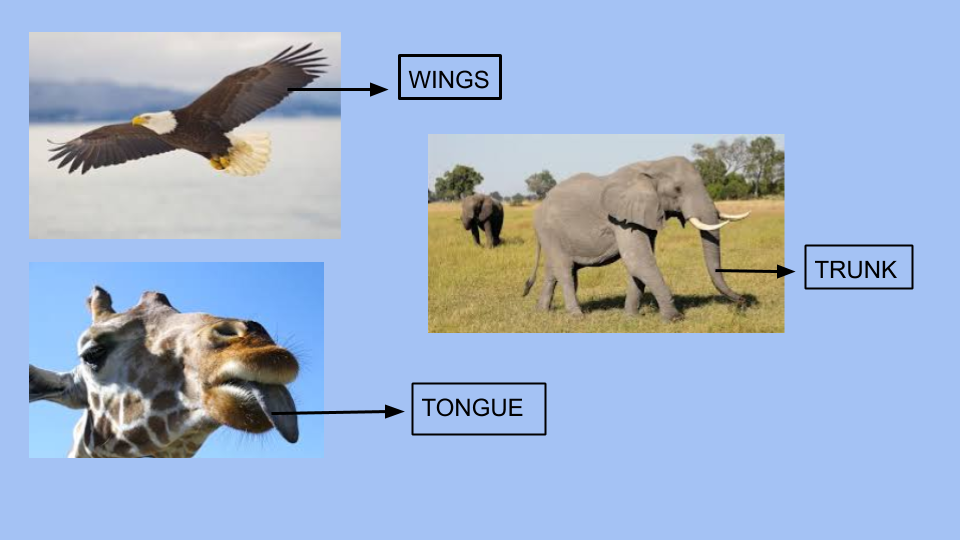 HAVE GOT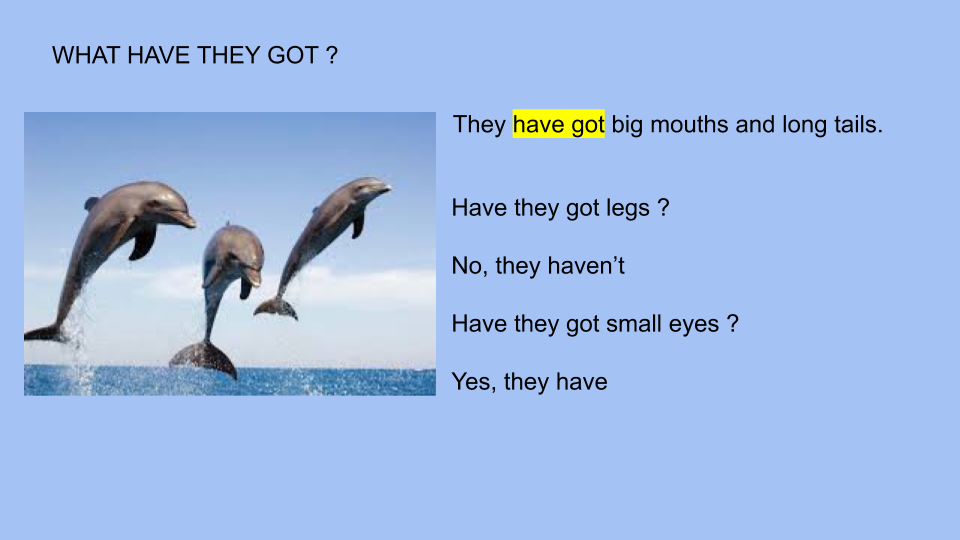 Watch https://docs.google.com/presentation/d/1evapWDDUpqWTZ2jsZ5QzumDjO_evA4NiEaMkO39Hz4s/edit?usp=sharing  Pupil’s b p 21- 22/ Activ.b p 17-18Now check your answers https://docs.google.com/presentation/d/1Dlk62m7pd0OPwrwB3MeJ8nSu_zQ8fznCwe0Uq1Hul_I/edit?usp=sharingCircle the correct alternative : Snakes have / haven’t got legs.Elephants have got long / short trunks. Giraffes have got long ears / wings / necks.Eagles have got  four legs / wings / long tonguesKoalas have got pouches / long tails / wings.Read and write the animal  monkeys lizards dolphins elephants koalas                                                                           parrots  kangaroos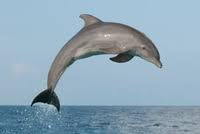 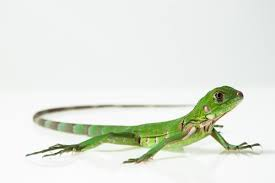 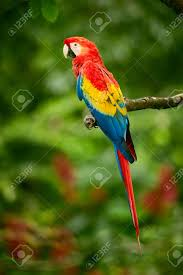 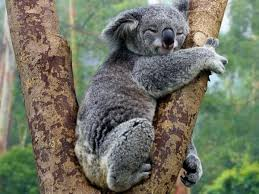 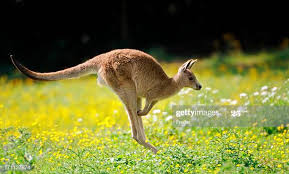 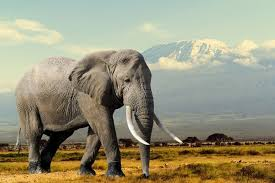 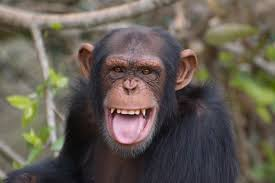 They are big and grey. They live in grasslands. They eat fruit. leaves and grass. They have got big ears and long trunks. They are ______________They are red, yellow and blue. They have got feathers and wings. They’ve got two legs.They can fly. They are ______________________.They are grey. They have got long tails. They haven’t got legs. They live in the sea. They like swimming. They are _____________________.They are grey. They eat leaves. They live in Australia. They can climb but they can’t fly. They like sleeping. They are _____________________.They are brown. They have got  long tails,  pouches and  big feet. They eat leaves. They can jump. They live in Australia. They are _____________They are dark brown. They eat fruit. They live in the jungle. They can climb but they can’t ski! They love bananas! They are _________________.They are green. They are small. They have got four legs and  long tails. They eat insects.They are ______________________                                            Bye, bye ! 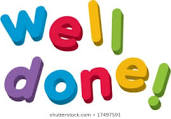 